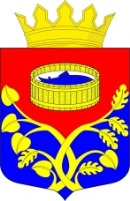                                                  Ленинградская область                                         Лужский муниципальный район                      Совет депутатов Лужского муниципального района                                                       четвертого созыва                                                          РЕШЕНИЕот 22 февраля 2022 года    № 139Об утверждении перечня недвижимого муниципального имущества,  передаваемогоиз собственности муниципального образованияЛужский муниципальный район Ленинградскойобласти  в собственность муниципальногообразования Лужское городское поселениеЛужского муниципального районаЛенинградской области	В соответствии с требованиями Федерального закона от 06.10.2003 года  № 131-ФЗ «Об общих принципах организации местного самоуправления в Российской Федерации» (с изменениями и дополнениями) в части распределения  муниципального имущества между органами местного самоуправления первого и второго уровней, Федерального закона от 31 декабря 2005 года № 199-ФЗ «О внесении изменений в отдельные законодательные акты Российской Федерации в связи совершенствованием разграничения полномочий», Совет депутатов Лужского муниципального района Р Е Ш И Л:Утвердить перечень недвижимого имущества, передаваемого из собственности муниципального образования Лужский муниципальный район Ленинградской области в собственность муниципального образования Лужское городское поселение Лужского муниципального района Ленинградской области, согласно приложению № 1.Контроль за исполнением решения возложить на  постоянную депутатскую комиссию по комплексному социально-экономическому развитию района, вопросам законности и правопорядка. Глава Лужского муниципального района, исполняющий полномочия председателя совета депутатов                                                                                А.В. Иванов                                                                          Приложение                                                                          к решению Совета депутатов                                                                         Лужского муниципального                                                                            района Ленинградской области                                                                          от 22.02.2022  № 139                                                 П Е Р Е Ч Е Н Ь                недвижимого имущества, передаваемого из собственности          муниципального образования Лужский муниципальный район   Ленинградской области в собственность муниципального образования        Лужское городское поселение Лужского муниципального района                                          Ленинградской области№ п/пНазначениеНаименование/видАдресПлощадьКадастровый номер1.Жилое помещениеКвартираЛенинградская обл., Лужский район, г. Луга, пер. Гатчинский, д. 2, кв. 32947:29:0105014:332